固定式六氟化硫检测仪，在线式  型号：ZRX-28466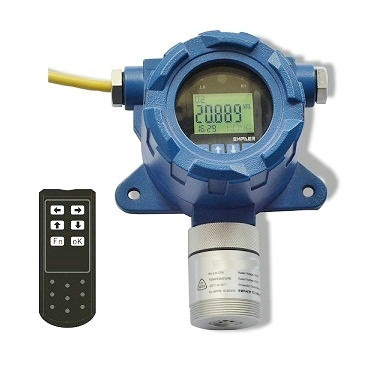 ZRX-28466六氟化硫检测仪产品简介：带显示固定式六氟化硫检测仪,带显示六氟化硫探头、带显示六氟化硫变送器、带显示固定式六氟化硫探测器或者带显示六氟化硫传感器等。设备作用是安装在现场实时监测现场气体浓度并把检测到的浓度在仪表显示屏上显示出来。同时把现场检测到的六氟化硫气体浓度，转换为对应的标准电压信号（如0-5V）、电流信号（如4-20mA）、标准数字信号（如总线RS485、RS232）、频率信号、Hart协议信号、CAN2.0总线信号等信号，然后将信号变送到PLC、DCS、报警控制主机等上位机进行统一显示、管理和控制。带显示固定式六氟化硫检测仪内部带有2个继电器（开关量信号），可以控制声光报警器、风机、电磁阀等设备。ZRX-28466带显示固定式六氟化硫检测仪产品特点：★ 防爆型设计：带显示固定式六氟化硫检测仪的电路都是按国家本安要求来设计的，其产品外壳也是通过国家防爆认证的。并且产品获得了国家防爆认证。产品防爆类型为ExdⅡCT6 Gb ★ 多功能显示：仪器可以实时显示当前检测的气体的浓度和当前的时间等数据。★ 操作方便：当您需要设置该设仪器时，如报警上下限值设定、时间设定、输出信号选择等操作时。你可以采用遥控器或者打开成品上盖2种方式进行操作。★ 功能齐全：带显示固定式六氟化硫检测仪无论从供电电源选择、标准信号输出选择、量程选择、检测方式等选择方面在行业内都是非常完善的，几乎可以满足你的技术要求。★ 防雨水、抗腐蚀设计。带显示固定式六氟化硫检测仪可使用在野外、化工厂、海上等有雨水和容易腐蚀性强的环境中。★ 安装使用方便：带显示六氟化硫检测仪在设备的安装固定、接线等使用方面上都采用人性化设计。都是站在现场施工人员角度，一切以方便现场施工人员使用的成熟产品。★ 高精度：带显示六氟化硫检测仪采用知名品牌的核心传感器配件、先进的硬件和滤波技术、环境导致误差补偿技术确保了产品的高精度。★ 维修更换方便：本着让客户少花钱，又以最快速度更新设备的原则。带显示六氟化硫检测仪在产品后续使用中需要更换配件和维修方面，都是非常方便的。那样将尽量减少因缺少设备导致不能正常施工和生产带来的损失。★ 故障率低、稳定可靠：经过多年在全球各地的石油化工、电力、医疗、农业、航天、矿业等环境中的使用，带显示六氟化硫检测仪极低的故障率。高速赢得了良好的口碑和高回头率。选择你可以更放心！★ 带有自动校正功能：带显示六氟化硫检测仪有些带有自动校正功能，减少因传感器漂移而造成的检测误差。★ 通讯和自诊断功能。仪器可以通过自我诊断得出当前设备运营情况状态。如查看、设定、校正、报警点设置等。ZRX-28466带显示固定式六氟化硫检测仪技术参数：名称 带显示固定式六氟化硫气体检测仪别名 带显示六氟化硫变送器、带显示六氟化硫检测探头、带显示六氟化硫探测器等量程选择 0-100ppm、1000ppm、3000ppm、0-100%VOL（其它量程请来电咨询）分辨率 由传感器原理、品牌决定。具体请咨询！显示 带工作电压 3.3V±3%；5V±3%；12-35VDC信号输出（可选） 1、三线制4-20mA+RS485+2继电器2、标准电压+RS485+2继电器3、频率信号+2继电器4、Hart协议+2继电器5、CAN2.0总线信号+2继电器准确度 ≦±2%FS，需要高精度可以联系我们重复性 ≦1%继电器数量 2继电器容量 一组开关量输出2A@30VDC或0.6A@125VAC检测方式（选择） 扩散式、流通式（分为带气泵和不带气泵两种）、管道式。如不了解请咨询主体材料 铝合金+进口防腐合金报警方式 LED灯报警声报强度 无重量 约1.6kg防爆认证 EXdⅡCT6 Gb 消防认证 无计量认证 第三方计量认证执行标准 GB15322.1-2003,GB3836.1-2010GB3836.2-2010,GB3836.4-2010防护等级 IP66温度范围 -40℃～70℃（催化燃烧原理传感器）-40℃～50℃（电化学）-20℃～50℃（pid原理传感器）-20℃～50℃（红外/荧光法气体传感器）-40℃～70℃（热导式原理传感器）-40℃～420℃（氧化锆原理氧传感器）湿度范围 10～95%RH［无凝露］压力范围 1±10%个大气压（电化学）1±10%个大气压（PID）0.5～1.2个大气压（荧光法/红外）0.8～6个大气压（热导式原理传感器）0.2～3个大气压（氧化锆原理氧传感器）尺寸 总体尺寸：190*130*100mm（长*宽*厚）接线口尺寸：内螺牙1.5mm*Φ20mm管道安装螺牙尺寸：外螺牙1.5mm*Φ45mm流通式安装气管接口尺寸：内径Φ4mm，外径Φ6mm功耗 ＜2W（半导体原理）＜2W（催化燃烧原理）＜1W (电化学和PID原理）＜2W（红外、荧光法原理） ＜3W（氧化锆原理）＜2W（热导式原理）